Молитовний листокМолитовний листок	Дата: ________ Роздрукуйте молитовний листок для кожного учасника своєї групи. Починайте і закінчуйте молитву вчасно. Необхідні матеріали: Біблія, буклет «Мами у Молитві», ручка. Прославлення — прославляйте Бога за те, ким Він є, за Його якості, прославляйте Його ім’я та характер. (Будь ласка, не дякуйте та не просіть в цей час.)Риса характеру Бога: 	Визначення: 	Місце Писання: 	Думки: 	Покаяння — тихо подумки сповідуйте свої гріхи перед Богом, Який прощає. Коли ми свої гріхи визнаємо, то Він вірний та праведний, щоб гріхи нам простити, та очистити нас від неправди всілякої. 1 Івана 1:9 (Огієнка)Подяка — дякуйте Богові за те, що Він чинить. (Будь ласка, не просіть у цей час). Подяку складайте за все, бо така Божа воля про вас у Христі Ісусі.  1 Солунян 5:18 (Огієнка)Заступництво — приходимо до Бога у молитві за ближніх. Поділіться на групи по-двоє чи по-троє. Молитва за власних дітей (Кожна мама обирає одну дитину) Місце Писання: Боже, нехай __________ знає, що Ти всякою благодаттю його/її збагатиш, щоб __________, мавши завжди в усьому всілякий достаток, збагачувався/-лася всяким добрим учинком. (На основі 2 Коринтян 9:8) Дитина №1: 	Дитина №2: 	Дитина №3: 	Особлива потреба Дитина №1: 	Дитина №2: 	Дитина №3: 	Вчителі/Працівники шкіл Місце Писання: (оберіть один вірш): Відкрий ________ очі, щоб він/вона навернувся/-лася від темряви в світло та від сатаниної влади до Бога, щоб вірою у Христа отримати їй/йому прощення гріхів і долю з освяченими.(На основі Дій 26:18) Особливе прохання: Шкільна потреба: за духовне пробудження в навчальному закладі, захист, інші потреби, якщо дозволяє час.Потреба «Мами у Молитві»: щоб кожна школа була покрита молитвою, за захист служіння, за його чистоту і незаплямованість. 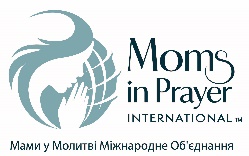 Пам’ятаймо, те, про що молимося в групі, не розголошується за її межами!